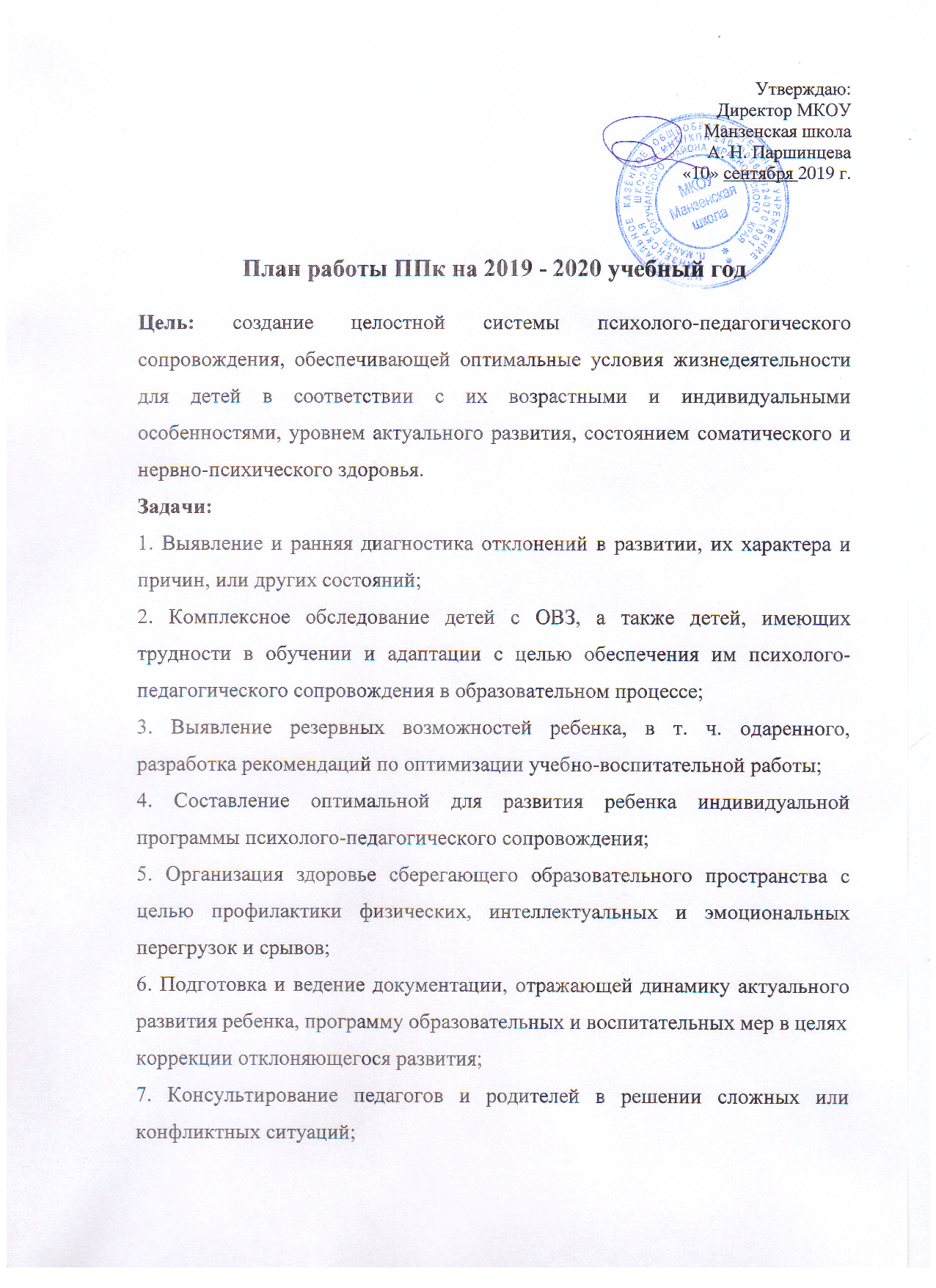 План работы ППк на 2019 - 2020 учебный годЦель: создание целостной системы психолого-педагогического сопровождения, обеспечивающей оптимальные условия жизнедеятельности для детей в соответствии с их возрастными и индивидуальными особенностями, уровнем актуального развития, состоянием соматического и нервно-психического здоровья.Задачи:1. Выявление и ранняя диагностика отклонений в развитии, их характера и причин, или других состояний;2. Комплексное обследование детей с ОВЗ, а также детей, имеющих трудности в обучении и адаптации с целью обеспечения им психолого-педагогического сопровождения в образовательном процессе;3. Выявление резервных возможностей ребенка, в т. ч. одаренного, разработка рекомендаций по оптимизации учебно-воспитательной работы;4. Составление оптимальной для развития ребенка индивидуальной программы психолого-педагогического сопровождения;5. Организация здоровье сберегающего образовательного пространства с целью профилактики физических, интеллектуальных и эмоциональных перегрузок и срывов;6. Подготовка и ведение документации, отражающей динамику актуального развития ребенка, программу образовательных и воспитательных мер в целяхкоррекции отклоняющегося развития;7. Консультирование педагогов и родителей в решении сложных или конфликтных ситуаций;8. Организация профессионального взаимодействия между специалистами школы и педагогическими коллективами других учреждений, в т.ч., направление ребенка, в случае необходимости, на районную психолого-медико-педагогическую комиссию (ПМПК) при возникновении трудностей диагностики,  конфликтных ситуаций, а также при отсутствии положительной динамики в процессе реализации индивидуально-ориентированной программы коррекции выявленных недостатков.Содержание работы ППк на 2019 - 2020 учебный годПлан заседаний ППкВнеплановые консилиумыВнеплановые заседания консилиума проходят по запросам педагогов, родителей (законных представителей) по мере необходимости.Примерная тематика заседаний:Наименование мероприятияСрокивыполненияОтветственныеПрием запросов на работу ППк от родителей, педагогов.В течениегодаПредседательППкКоррекционно-развивающая работа (по отдельному графику работы специалистов)В течениегодаПсихолог,логопед, дифектолог, соц.педагог1. Обследование учащихся, нуждающихся в психолого-медико-педагогическом сопровождении, работе по адаптированной программе обучения.2. Выработка рекомендаций по работе с особо трудными детьми.СентябрьОктябрьПсихолог,учителя1. Диагностика учащихся 1, 5 классов с целью выявления уровня адаптации.ОктябрьПсихолог1. Консультация для педагогов, родителей. «Проблемы адаптации учащихся 1, 5 классов. Пути их устранения».2. Профилактическая работа с учащимися групп риска.НоябрьПредседательППк,психолог1. Взаимодействие специалистов школы по решению проблемы неуспеваемости учащихся.ДекабрьПредседательППк,психолог1.Подготовка документов для районной ПМПК.2. Сопровождение детей на ПМПК.В течениегодаПсихолог,кл.рук,председательППк1. Индивидуальная работа с родителями (консультации) по разъяснению значения выполнения рекомендаций ПМПк,В течениегодаПредседательППк,психолог1. Вторичная диагностика уровня адаптации учащихся 1класса.2. Работа с семьями учащихся 1-х классов, имеющих устойчивую дезадаптацию; перспективы дальнейшего развития и обучения ребенка.АпрельПсихолог1. Первичная диагностика дошкольников, посещающих занятия по подготовке к школе.2. Комплексное изучение динамики развития учащихся коррекционных групп.МайПсихолог№Тема заседания Сроки 11. Итоги комплектования 1-х – 5-хклассов, выявление учащихся «группы риска».2. Утверждение плана работы ППк на год.Сентябрь2Результаты комплексной диагностики учащихся 1 - 5 классов, нуждающихся в психолого- педагогическом сопровождении.Октябрь3Анализ успешности обучения по итогам 1 четверти с целью составления плана профилактической работы.Организация групп интенсивной помощи (постоянного психолого-педагогического сопровождения), выработка рекомендаций для педагогов и родителей.Ноябрь4Результаты адаптации первоклассников.Организация работы с обучающимися, имеющими трудности в усвоении программы.Январь5Анализ динамики учебной деятельности учащихся 1-х – 3-хклассов и вновь прибывших детей (вопрос о представлении на районной ПМПК).2. Итоги промежуточной диагностики учащихся занимающихся по адаптированным программам и инвалидов с целью корректировки плана профилактической работы. Решение вопросов по группам риска3. Составление списка учащихся, нуждающихся в обследовании районной ПМПКМарт-апрель6Анализ динамики обучения и развития учащихся, в том числе детей-инвалидов.Результаты диагностики готовности к обучению на 2 ступени (4 класс).Предварительное комплектование 1-х классов на новый учебный год.Подведение итогов работы консилиума.Составление перспективного планирования на следующий учебный год.Май№ТемаСроки1Изменение формы обученияПо необходимости2Обсуждение проблем в обучении или воспитанииПо необходимости3Определение формы обучения для учащихся, прибывших в школу в течении годаПо необходимости4Работа с педагогами, классными руководителями по проблемам детей «группы риска»По необходимости